CLASIFICACIONES Y SCORES CIRUGIA VASCULARMatías Toloza Aguayo / Residente Cirugía 2do añoCLASIFICACIÓN DE DEBAKEY Y STANFORD PARA DISECCIÓN AÓRTICA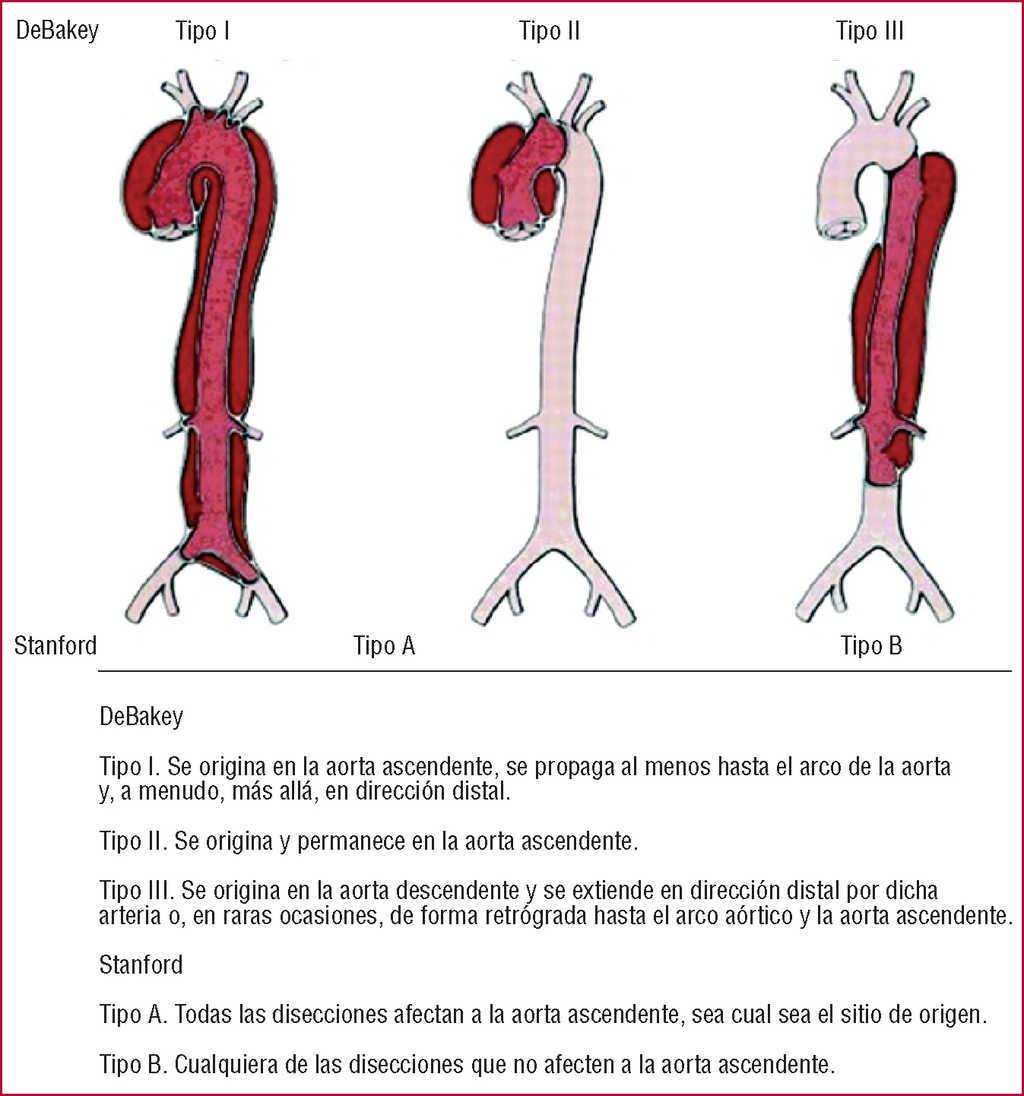 ESCALA DE PERC PARA DESCARTAR DIAGNÓSTICO DE TEP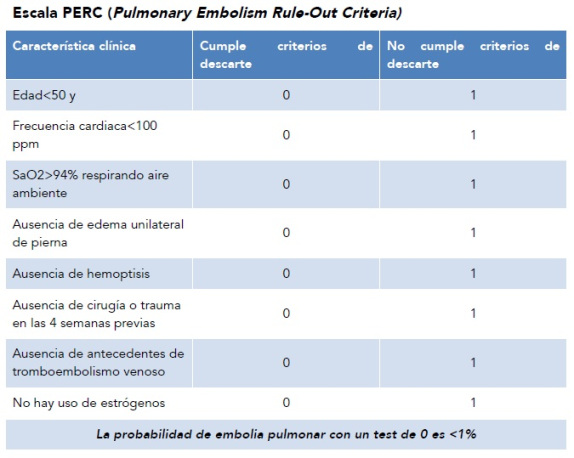 SCORE DE PESI PARA SEVERIDAD DE TEP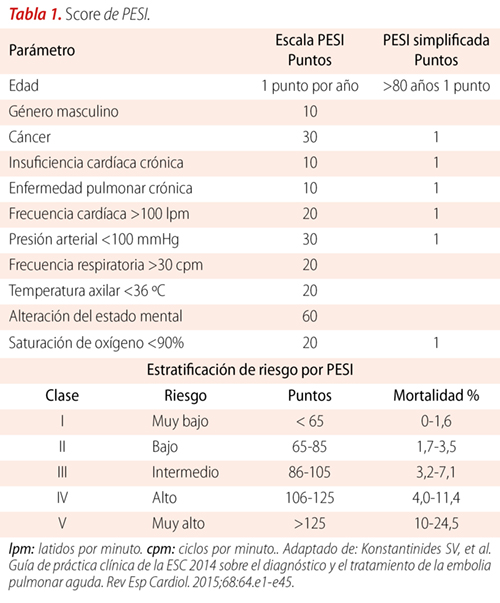 SCORE DE HAS-BLED PARA RIESGO DE SANGRADO Y EVALUAR USO DE ANTICOAGULACIÓN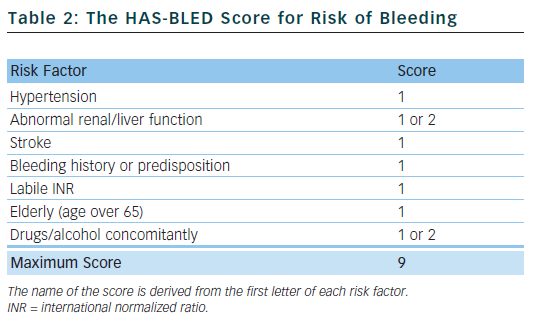 ESCALA IMPROVE PARA EVALUAR RIESGO DE SANGRADO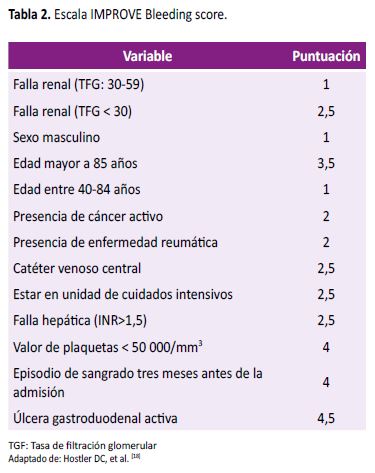 SCORE DE SEVERIDAD CLINICA DE VARICES 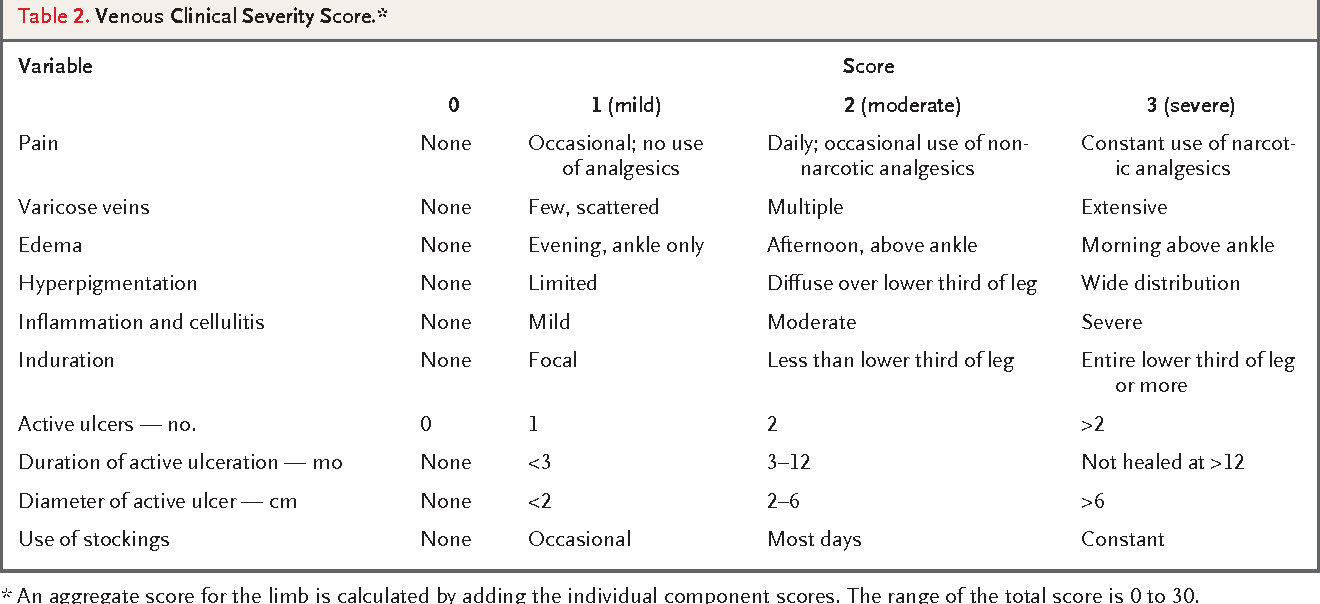 ESCALA VILLALTA DE SEVERIDAD DE SÍNDROME POSTFLEBÍTICO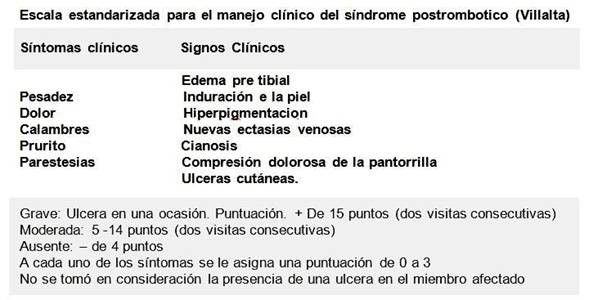 SCORE HERDOO2 PARA EVALUAR DISCONTINUACION DE ANTICOAGULACION EN TROMBOEMBOLISMO NO PROVOCADO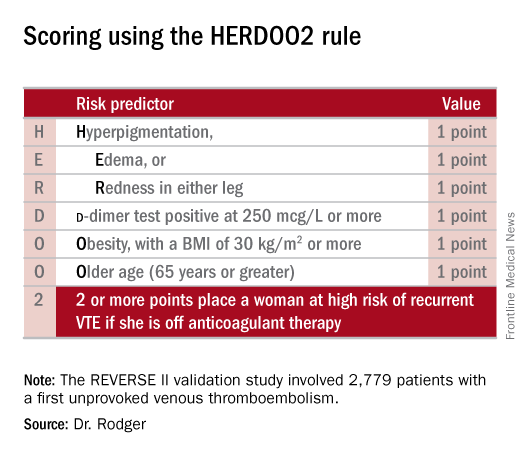 SCORE ADD-RS PARA EVALUAR RIESGO DE DISECCIÓN AÓRTICA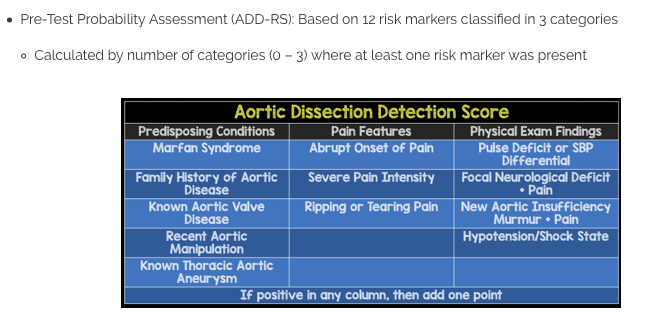 HEMORR2HAGES PARA EVALUAR RIESGO DE SANGRADO EN PACIENTES CON TRATAMIENTO ANTICOAGULANTE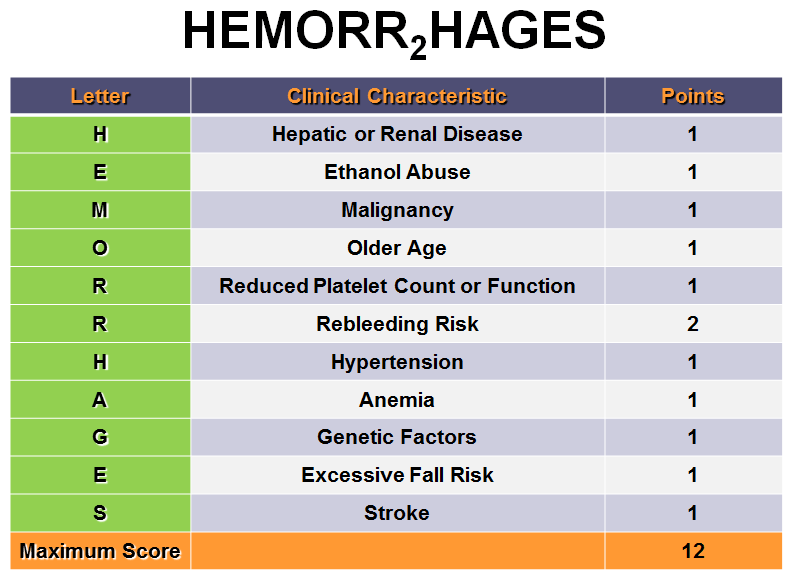 